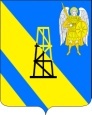 АДМИНИСТРАЦИЯ КИЕВСКОГО СЕЛЬСКОГО ПОСЕЛЕНИЯКРЫМСКОГО РАЙОНАПОСТАНОВЛЕНИЕот 26.06.2019г.			                                                                                 № 124О внесении изменений в постановление администрации Киевского сельского поселения Крымского района от 19 февраля 2018 года № 69 «Об утверждении Порядка работы с обращениями граждан, объединениями граждан и юридическими лицами в администрации Киевского сельского поселения Крымского района»В целях актуализации порядка работы с обращениями граждан в администрации Киевского сельского поселения Крымского района в соответствии с требованиями Федерального закона от 2 мая 2006 года № 59-ФЗ «О порядке рассмотрения обращений граждан Российской Федерации», п о с т а н о в л я ю:1. Внести изменения в постановление администрации Киевского сельского поселения Крымского района от 19 февраля 2018 года № 69 «Об утверждении Порядка работы с обращениями граждан, объединениями граждан и юридическими лицами в администрации Киевского сельского поселения Крымского района» изложив второй абзац пункта 2.4.1 его приложения в следующей редакции:«Письменное обращение, содержащее информацию о фактах возможных нарушений законодательства Российской Федерации в сфере миграции, направляется в течение пяти дней со дня регистрации в территориальный орган федерального органа исполнительной власти в сфере внутренних дел и высшему должностному лицу субъекта   Российской Федерации (руководителю высшего исполнительного органа государственной власти субъекта Российской Федерации) с уведомлением гражданина, направившего обращение, о переадресации его обращения, за исключением случая, указанного в подпункте 3.3.13 настоящего Порядка.».2. Главному специалисту администрации Киевского сельского поселения Крымского района З.А.Гавриловой обнародовать настоящее постановление и разместить на официальном сайте администрации Киевского сельского поселения Крымского района в сети «Интернет». 3. Постановление вступает в силу со дня официального обнародования.Исполняющий обязанности главы Киевского сельского поселения Крымского района                                                              В.Г.Пискун